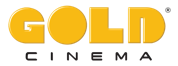 Gold Cinema opens a 2-screen multiplex at Capital Galleria, Alwar, RajasthanAlwar, 21st December, 2023: Gold Cinema expands its presence in Rajasthan with another 2-screen multiplex in Alwar. The 2 Audis combined have a seating capacity of 364 pushback seats with extra leg space. The filmy interiors and Interval Food Court packed with all the staple cinema snacks is every movie-buff’s delight. The food and beverages are offered at pocket friendly prices through the week, with many combo options, to suit all audiences. Gold Cinema’s Royal Movie Experience includes spectacular 3D, immersive Dolby 7.1 sound, acoustics, state of the art digital projection and fully air-conditioned premises of course. There is ample parking space available too. Making a visit to Gold Cinema a fuss-free outing with family and friends.

The cafeteria has a varied selection of snacks, drinks and desserts, from a curated menu of the best brands like Coca Cola, Baskin Robbins, Red Bull, Mogu Mogu, Snackible etc. Of course, stocking the best quality fresh popcorn, nachos, samosa, pattice, sandwiches and burgers. For those looking for healthier snacking alternatives at the movies, there is makhana, quinoa puffs, air fried masala fries, and fresh steamed sweet corn. Director, Ratan Jain says, "We have always had a strong presence in Rajasthan, Maharashtra, Gujarat, Uttar Pradesh, Madhya Pradesh, Haryana, Himachal Pradesh, the North East etc., and we were overjoyed when the opportunity to build a second multiplex with R Tech Group at Alwar came to us.”Director, Hasmukh Shah says, "We believe in providing quality entertainment and Gold Cinema at Capital Galleria Alwar is a fine example of that. The people of Alwar have shown us their love for many years at Crosspoint Mall and we’ve just elevated our signature Royal Movie Experience here.”
Tickets are available on www.goldcinema.co, BookMyShow & PaytmAbout Gold CinemaFounded in 2007, Gold Cinema has a vast presence across 9 states, 35 Locations making its mark as a leading cinema chain across India.For further information:Email: info@goldcinema.cowww.facebook.com/goldcinemaofficialhttps://www.instagram.com/goldcinemaofficial/Cinema Address: Gold Cinema,Gold Digitech Theaters Pvt. Ltd.,3rd Floor, Capital Galleria, Plot no-4,Manu Marg, Alwar 301001. Rajasthan.Cinema Contact: +91 85917 49734Corporate Office: Gold Digitech Theaters Pvt. Ltd., 104, Rachna Bldg, Vallabhbhai Patel Road, Vile Parle (West), Near Nanavati Hospital, Mumbai 400 056, India.Corporate Tel: +91 85917 49731